Tarnowskie Góry, dn. 16.02.2023 r.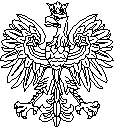 KOMENDA POWIATOWAPAŃSTWOWEJ STRAŻY POŻARNEJw TARNOWSKICH GÓRACH
42-600 Tarnowskie Góry ul. Górnicza 36PT.2370.1.2023Odpowiedzi na pytaniaDziałając na podstawie art. 284 ust 2 i 6 ustawy z dnia 11.09.2019 r. Prawo zamówień publicznych t.j. (Dz. U. z 2022 r. poz. 1710 z późn. zm.) Zamawiający udziela odpowiedzi na pytanie w postępowaniu prowadzonym w trybie art. 275 pkt 1 (trybie podstawowym bez negocjacji) o wartości zamówienia nieprzekraczającej progów unijnych na realizację zadania p.n.: Wykonanie kompletnej dokumentacji projektowej budowy strażnicy Komendy Powiatowej Państwowej Straży Pożarnej w Tarnowskich Górach  – sprawa nr PT.2370.1.2023, 
ogłoszenie nr 2023/BZP 00089048/01 z dnia 09.02.2023 r.Pytanie Szanowni Państwo, W odniesieniu do kryteriów oceny ofert w przedmiotowym postępowaniu, zwracamy się z prośbą o złagodzenie kryterium w zakresie doświadczenia projektanta branży architektonicznej w projektowaniu budynków Państwowej Straży Pożarnej tj. usunięcie zapisu dot. wymaganej powierzchni dla w/wym budynków. Swoją prośbę argumentujemy tym, że wykazanie doświadczenia polegającego na realizacji projektów dla Państwowej Straży Pożarnej w czasie ostatnich 5 lat i tak w znaczący sposób zawęża liczbę projektantów mogących spełnić to kryterium. Ponadto, wskazana powierzchnia budynku, jeszcze bardziej ogranicza ilość zrealizowanych dokumentacji projektowych. Zrozumiałym jest, że Zamawiający oczekuje wykazania doświadczenia adekwatnego do przedmiotu zamówienia, aczkolwiek istotne jest to, że powierzchnia budynku nie świadczy o poziomie jego skomplikowania i złożoności dokumentacji projektowej.OdpowiedźZamawiający podtrzymuje zapisy SWZ.Dokonane wyjaśnienia treści SWZ wiążą Wykonawców z chwilą powzięcia do wiadomości.									PodpisałKomendant PowiatowyPaństwowej Straży Pożarnejw Tarnowskich Górachst.bryg. Adam Lachowicz